1Write about your family, and use some new vocabulary.If you don’t know your father or mother’s job, or your brother’s major, look it up. You are going to be talking about them for the rest of your life. So, start getting smoother now.After you write it, read it out loud and record yourself. Then listen to yourself. As you read it out loud you will probably find some mistakes. Fix them and read and record it again.Put a family photograph in if you can. This makes your conversations more intersting. 	There are five in my family: my father, mother, an older brother, a younger sister, and me. My father is an engineer for Sony. My mother is a nurse. She works at a children’s hospital near our house. My older brother is a junior at UCLA majoring in chemistry and my younger sister is in the sixth grade. We live in Anaheim, near Disneyland. My hometown is Boise, Idaho. We lived there until I was ten, then we moved to L.A. 	My parents are traditional and a little old-fashioned in their thinking. However, they are modern about technology. My father always has the latest iPhone or whatever. He’s very good with computers, and so is my mother. My parents are strict about grades, but not about curfew. I’m not close to my brother, because our age gap is five years, but I am close to my sister. We fight a lot, but I’m very protective of her. We talk a lot.  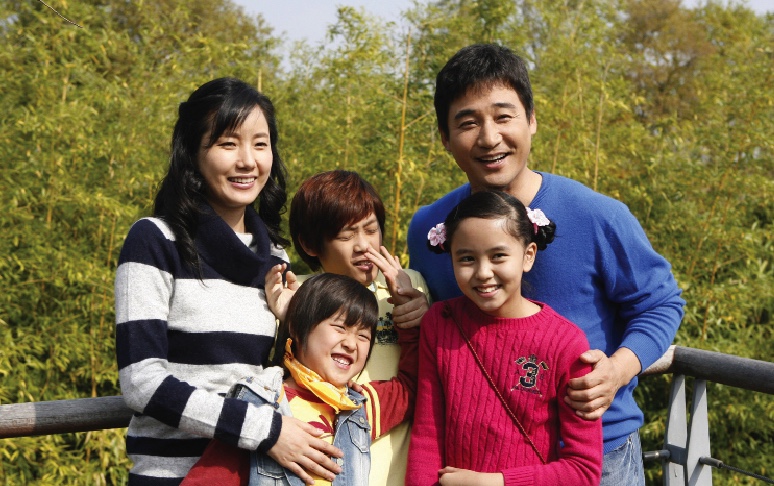 